LCBC – Lorain County Bicycle Club    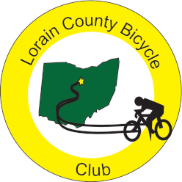 April 2024 NewsletterSpring is close and April brings an eclipse, opening day, and time to begin the cycling season in earnest. It is also a good time to plan your summer organized rides.  Here is a sampling: First, the signature Silver Wheels’ ride – #1  Dog Days Wine Tour 2024Date: July 13th, 2024 Location: Oberlin College Sports Complex, Oberlin OhioWelcome to DDWT 2024! Get ready for an exhilarating ride through scenic landscapes, delicious pit stops, and camaraderie with fellow cyclists. Whether you’re a seasoned rider or a newbie, this event promises an unforgettable experience. Choose Your Route: 28 Miles: A delightful ride for those seeking a moderate challenge.50 Miles: Push your limits and enjoy breathtaking views along the way.62 Miles (Metric Century): Conquer the distance and earn a coveted commemorative pin!Winery Rest Stops:As you pedal through the picturesque countryside, take advantage of our winery rest stops. Recharge with cycling-specific energy food, refreshing beverages, and sample local wines. Need to stock up on your favorite bottle? No worries—we’ll transport your purchases to the finish line!New for 2024: Post-Ride Feast!After conquering the miles, treat yourself to a hot sit-down meal. Our menu features mouthwatering options:Classic Hot Dogs: Load 'em up with all your favorite toppings.Char Grilled Hamburgers: Juicy and satisfying.Tasty Vegan Black Bean Burgers: Plant-powered goodness.Sides: Choose from Baked Beans, Silver Wheels Pasta Salad, Fresh Fruit Salad, and Ice Cream Novelties.Early Bird Registration:   (this is a hot link press Ctrl and click on this line)  Secure your spot now and save! Register between March 1st and April 30th, 2024 for the special rate of $35.00. Don’t miss out—reserve your place in this epic cycling adventure.Share the Adventure: Spread the word! Invite your friends, family, and fellow cyclists. Remember, the more, the merrier! Let’s make this year’s Oberlin Cycling Adventure an unforgettable journey.#2  There is also the Ohio Erie Trail Adventure https://outdoor-pursuits.org/ohio-erie-trail-adventure/?fbclid=IwAR2HXJUrg8l7Pvuq-VBbgLIZ0wves4kyG-3hVkNqtxdmWgRtcch5Kwsx7XY Discover the nation’s longest dedicated/paved bike trail from Cincinnati to Cleveland (328 miles) on this 7-day, full-service tour. Spring OETA is May 11-18 and is a value-priced, full-service, adventure with leaders that spent 20 years helping develop the trail. OUTDOOR-PURSUITS.ORGOhio Erie Trail Adventure – Outdoor Pursuits326 Miles on the Ohio to Erie Trail from Cincinnati to Cleveland We’ve added a second tour date in 2024! May 11-18, 2024 and October 5-12, 2024 REGISTER HERE for the Spring / May 2024 OETA REGISTER HERE for the Fall / October OETA We are changing it up a little this year.. #3  For those of you who miss the Ohio HHH, there is The Hancock Flat 50 which is an annual event featuring a bicycle ride and festival with music, food, and drinks held every August in Hancock County, Indiana. The inaugural ride in 2016 had 150 cyclists participate. Numbers have increased five fold, with over 750 cyclists participating in 2023! This is a great chip-timed event for experienced riders or a more leisurely ride with friends. This is a good ride if you miss the large turnouts from last century. https://www.hancockflat50.com/info Of course, remember our rides. The JJJ is on May 25th and Roast Your Buns is scheduled for August 4th.On a sad note, Bob Keiser, brother of Lynn and brother-in-law of John passed away in March. Most club members have seen Bob zooming down the bike path alongside Lynn and John. We will miss seeing our fellow cyclist on the trail. Condolences to Lynn and John. Also keep Lynn in your thoughts as she is dealing with some medical issuesAs a reminder, Lorain County Bicycle Club dues are now overdue. If you have not yet paid for the year, please go to the web site and click on join. From there it is an easy process. If you do feel the need to pay in cash or by check, please see Louise, our treasurer, or another top club officer.Before getting to the calendar I want to share some data that I have collected over the first three months of 2024. I have gathered some notes during the first quarter of the year and, as we begin April on this 1st day, here is a summary of my collected data.Ralph was late to every ride so far this year and, on one occasion griped when we left before he arrived. He has also been stretching the snack breaks to a half hour and longer.Ron, on the other hand, has pushed to eliminate the coffee stops.Bill led a number of breakaways and is pushing the club to ride faster.Nancy made a motion to designate the Gasholder building as the start point for all rides this year.Paul has offered to equip everyone’s bike with a sound system because, as he says, “how can anyone ride without tunes.”Steve proposed that all rides be on Zwift and that we concentrate on third world nations for our rides.John has put together a ride across the ice from Port Clinton to Put-in-Bay. He has some plans for a kayak that can be peddled if the ice isn’t safe.Shane has posted rides and walks in 40 different states and, of course, Ireland on his Strava feed. He has also offered to host a walleye feast this spring.Clyde has the 2024 ride calendar planned and says he will not make any changes regardless of the weather. "Wind be damned," he says.Denny and Karla have been challenged by Terry and Karen and Arthur and Jennifer to tag team mud wrestling to see which couple will lead the club this year.As to the calendar, April’s Tuesday and Thursday ride start times will remain at 11 A.M. unless you hear differently from Clyde.